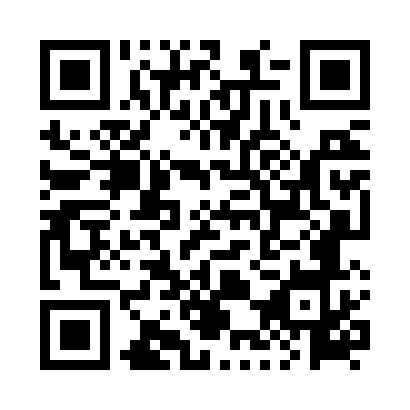 Prayer times for Lazy Dabrowa, PolandMon 1 Apr 2024 - Tue 30 Apr 2024High Latitude Method: Angle Based RulePrayer Calculation Method: Muslim World LeagueAsar Calculation Method: HanafiPrayer times provided by https://www.salahtimes.comDateDayFajrSunriseDhuhrAsrMaghribIsha1Mon4:186:1612:455:127:159:062Tue4:156:1312:445:137:169:083Wed4:126:1112:445:147:189:104Thu4:096:0912:445:157:209:125Fri4:066:0712:445:177:219:146Sat4:036:0412:435:187:239:177Sun4:006:0212:435:197:259:198Mon3:586:0012:435:207:269:219Tue3:555:5812:425:217:289:2310Wed3:525:5612:425:227:309:2611Thu3:495:5312:425:247:319:2812Fri3:465:5112:425:257:339:3113Sat3:435:4912:415:267:359:3314Sun3:405:4712:415:277:369:3515Mon3:375:4512:415:287:389:3816Tue3:345:4312:415:297:409:4017Wed3:305:4112:405:307:419:4318Thu3:275:3812:405:317:439:4519Fri3:245:3612:405:327:449:4820Sat3:215:3412:405:347:469:5121Sun3:185:3212:405:357:489:5322Mon3:155:3012:395:367:499:5623Tue3:115:2812:395:377:519:5924Wed3:085:2612:395:387:5310:0125Thu3:055:2412:395:397:5410:0426Fri3:015:2212:395:407:5610:0727Sat2:585:2012:395:417:5810:1028Sun2:555:1812:385:427:5910:1329Mon2:515:1612:385:438:0110:1630Tue2:485:1512:385:448:0310:19